Załącznik nr 1 do SIWZpostępowanie nr 5/SBiON/2019FORMULARZ OFERTOWYDANE WYKONAWCY:W odpowiedzi na ogłoszenie o zamówieniu publicznym, prowadzonym w trybie przetargu nieograniczonego, zamieszczone w Biuletynie Zamówień Publicznych i na stronie internetowej Zamawiającego, zgłaszamy przystąpienie do przetargu pn.: „Budowa wieży obserwacyjnej                                                w m. Żmijowiska”Oferuję/my realizację przedmiotu zamówienia za cenę ofertową brutto:  Słownie: ……………………………………………………………………………………………….Zobowiązuję/my się do udzielenia gwarancji na całość wykonanych robót budowlanych wraz             z zamontowanymi instalacjami i urządzeniami na  okres …….. miesięcy.Bieg terminu gwarancji rozpoczyna się od dnia dokonania odbioru końcowego robót.         Okres gwarancji należy określić w granicach od 36 do 72 miesięcyOświadczam/y, że przyjmujemy termin płatności faktury VAT/rachunku wynoszący do 30 dni od daty jej otrzymania przez Zamawiającego. Oświadczam/y, że przedmiot zamówienia wykonamy w terminie określonym w SIWZ.Oświadczam/y, że w cenie naszej oferty zostały uwzględnione wszystkie koszty wykonania  zamówienia.Oświadczam/y, że uważamy się za związanych niniejszą ofertą przez okres 30 dni licząc od upływu terminu składania ofert.Oświadczam/y, że zapoznaliśmy się z SIWZ wraz z załącznikami i nie wnosimy do niej zastrzeżeń oraz przyjmujemy warunki w nich zawarte.Oświadczamy, że wnieśliśmy wadium w kwocie:………………………… zł,  w formie ……………………………………………………………...Zwrot wadium prosimy dokonać na nr rachunku* ………………………………………………….   *)Należy wypełnić w przypadku wniesienia wadium w formie pieniężnejOświadczam/y na podstawie art. 8 ust. 3 ustawy p.z.p., że: **) Należy wyraźnie zaznaczyć jedną z możliwych opcji żadna z informacji zawartych w ofercie nie stanowi tajemnicy przedsiębiorstwa w rozumieniu przepisów o zwalczaniu nieuczciwej konkurencji, wskazane poniżej informacje zawarte w ofercie stanowią tajemnicę przedsiębiorstwa   w rozumieniu przepisów o zwalczaniu nieuczciwej konkurencji i w związku z niniejszym nie mogą być udostępnione, w szczególności innym uczestnikom postępowania:Uzasadnienie zastrzeżenia dokumentów: …………………………………………………………….…………………………………………………………………………………………………….......Oświadczam/y, że przedmiot zamówienia będziemy realizować: * *) Należy wyraźnie zaznaczyć jedną z możliwych opcji samodzielnie  przy udziale podwykonawców, zgodnie z poniższą tabeląOświadczam/y, że w przypadku przyznania nam zamówienia, zobowiązujemy się do zawarcia umowy w siedzibie Zamawiającego, wniesienia zabezpieczenia należytego wykonania umowy                     w wysokości 10% ceny ofertowej brutto oraz przedłożenia dokumentów wskazanych w Rozdziale XV pkt. 2 SIWZ. Oświadczam/y, że wypełniłem/liśmy obowiązki informacyjne przewidziane w art. 13 lub art. 14 RODO* wobec osób fizycznych, od których dane osobowe bezpośrednio lub pośrednio pozyskałem/liśmy w celu ubiegania się o udzielenie zamówienia publicznego w niniejszym postępowaniu.*) Rozporządzenie Parlamentu Europejskiego i Rady (UE) 2016/679 z dnia 27 kwietnia 2016 r. w sprawie ochrony osób fizycznych w związku z przetwarzaniem danych osobowych i w sprawie swobodnego przepływu takich danych oraz  uchylenia dyrektywy 95/46/WE (ogólne rozporządzenie o ochronie danych) (Dz. Urz. UE. L119 z 04.05.2016, str. 1).Oświadczam/y, że: *        *) Należy wyraźnie zaznaczyć jedną z możliwych opcji - patrz Rozdz. III pkt 3 SIWZ)  zastosujemy materiały równoważne  nie zastosujemy materiałów równoważnych  Dla celów statystycznych, informuję/my, że jestem/śmy: * *) Należy wyraźnie zaznaczyć jedną z możliwych opcji          ………….…….........................................................                                                                                                                                                                                                                                                                                                                               podpis/y osoby/osób uprawnionej/ych do reprezentacji Wykonawcy………………………………., dnia ……..…...……                           miejscowośćZałącznik nr 2 do SIWZ postępowanie nr 5/SBiON/2019OŚWIADCZENIE WYKONAWCYo braku podstaw do wykluczenia składane na podstawie art. 25a ust. 1 pkt 1 ustawy Prawo zamówień publicznych Ja/my niżej podpisany/ni ………………………………………………………..…………………….                                                                                                                   (imię i nazwisko osoby/osób podpisujących oświadczenie)działając w imieniu i na rzecz:………………………………………………………………………………………………………….                                                                                                               (pełna nazwa i adres Wykonawcy)składając ofertę w postępowaniu o udzielenie zamówienia publicznego, prowadzonym w trybie przetargu nieograniczonego na realizację zamówienia pn.:„Budowa wieży obserwacyjnej w m. Żmijowiska”             Oświadczam/y, że nie podlegam/y wykluczeniu z postępowania na podstawie art. 24 ust. 1 pkt 12-22  oraz           art. 24 ust. 5 pkt 1 ustawy p.z.p.………….…….........................................................                                                                                                                                                                                                                                                                                                                                       podpis/y osoby/osób uprawnionej/ych do reprezentacji Wykonawcy………………………………., dnia ……..…...……                           miejscowośćOświadczam/y ), że zachodzą w stosunku do mnie/nas podstawy wykluczenia z postępowania na podstawie                art. ………… ustawy p.z.p. (podać mającą zastosowanie podstawę wykluczenia spośród wymienionych w art. 24 ust. 1                          pkt 13-14, 16-20 lub art. 24 ust. 5 pkt. 1 ustawy p.z.p.).  Jednocześnie oświadczam/y, że  w związku z ww. okolicznością, na podstawie art. 24 ust. 8 ustawy p.z.p. podjąłem następujące środki naprawcze:……………………………………………………………………………………………………………………………………………………………………………………………………………………………………………………………….…….........................................................                                                                                                                                                                                                                                                                                                                                       podpis/y osoby/osób uprawnionej/ych do reprezentacji Wykonawcy………………………………., dnia ……..…...……                           miejscowośćZałącznik nr 3 do SIWZpostępowanie nr 5/SBiON/2019OŚWIADCZENIE WYKONAWCYDOTYCZĄCE SPEŁNIANIA WARUNKÓW UDZIAŁU W POSTĘPOWANIU składane na podstawie art. 25a ust. 1 pkt. 1 ustawy Prawo zamówień publicznych Ja/my niżej podpisany/ni ……………………………………………….…………………………….                                                                                                                   (imię i nazwisko osoby/osób podpisujących oświadczenie)działając w imieniu i na rzecz:………………………………………………………………………………………………………….                                                                                                               (pełna nazwa i adres Wykonawcy)składając ofertę w postępowaniu o udzielenie zamówienia publicznego, prowadzonym w trybie przetargu nieograniczonego na wykonanie zamówienia pn.:„Budowa wieży obserwacyjnej w m. Żmijowiska”     OŚWIADCZENIE DOTYCZĄCE WYKONAWCYOświadczam/y, że spełniam/y warunki udziału w postępowaniu określone przez Zamawiającego                          w Specyfikacji Istotnych Warunków Zamówienia – Rozdział V pkt. 2 SIWZ.   ………….…….........................................................                                                                                                                                                                                                                                                                                                                                       podpis/y osoby/osób uprawnionej/ych do reprezentacji Wykonawcy………………………………., dnia ……..…...……                           miejscowośćOŚWIADCZENIE DOTYCZĄCE PODMIOTU, NA KTÓREGO ZASOBY POWOŁUJE SIĘ WYKONAWCA (należy wypełnić jeżeli Wykonawca przewiduje udział podmiotów trzecich)Oświadczam/y, że w celu wykazania spełniania warunków udziału w postępowaniu określonych          w Rozdziale V pkt. 2 SIWZ Wykonawca, którego reprezentuję/my polega na zasobach następującego/ych podmiotu/ów:Oświadczam/y, że w stosunku do podmiotu/ów wymienionych w pkt. 1 nie zachodzą podstawy wykluczenia z postępowania w sytuacjach określonych w art. 24 ust. 1 pkt. 13 – 22 oraz 
ust. 5  pkt. 1 ustawy p.z.p.………….…….........................................................                                                                                                                                                                                                                                                                                                                                       podpis/y osoby/osób uprawnionej/ych do reprezentacji Wykonawcy………………………………., dnia ……..…...……                           MiejscowośćZałącznik nr 5 do SIWZpostępowanie nr 5/SBiON/2019WZÓR ZOBOWIĄZANIAdo oddania do dyspozycji niezbędnych zasobówna potrzeby wykonania zamówieniaJa niżej podpisany ………………………………………………………………………………….……             (imię i nazwisko osoby składającej oświadczenie)działając w imieniu i na rzecz:……………………………………………………………………………………………………………(nazwa i adres podmiotu oddającego do dyspozycji Wykonawcy, składającemu ofertę, zasoby)zobowiązuję się do oddania na podstawie art. 22a ustawy z dnia 29 stycznia 2004 r. Prawo zamówień publicznych  (t. j. Dz.U. z 2018 r., poz. 1986 z późn. zm.)  niżej wymienionych zasobów :………………………………………………………………………………………………………………………………………………………………………………………………………………………… (należy określić zasoby – techniczne, doświadczenie, osoby zdolne do wykonania zamówienia, zdolności finansowe lub ekonomiczne)do dyspozycji Wykonawcy:……………………………………………………………………………………………………………(nazwa Wykonawcy składającego ofertę)przy wykonaniu zamówienia pn.:„Budowa wieży obserwacyjnej w m. Żmijowiska ”     Ponadto oświadczam, iż:udostępniam Wykonawcy ww. zasoby, w następującym zakresie:………………………………………………………………………………………………...………udostępnione przeze mnie zasoby będą wykorzystane przez Wykonawcę przy wykonaniu przedmiotowego zamówienia publicznego w następujący sposób:…………………………………………………………………………………………………...……okres na jaki udostępniam Wykonawcy zasoby przy wykonywaniu zamówienia publicznego:……………………………………………………………………………………...………………………………………………………….			            …………………………………………………………                           (data)                                                                                     (podpis osoby upoważnionej do składania oświadczeń woli                                                                                                                             w imieniu podmiotu oddającego do dyspozycji zasoby) Załącznik nr 6 do SIWZpostępowanie nr 5/SBiON/2019WYKAZ MATERIAŁÓW, DLA KTÓRYCH DOPUSZCZA SIĘ ZASTOSOWANIE MATERIAŁÓW RÓWNOWAŻNYCH „Budowa wieży obserwacyjnej w m. Żmijowiska”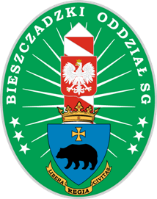    BIESZCZADZKI ODDZIAŁ STRAŻY GRANICZNEJim. gen. bryg. Jana Tomasza Gorzechowskiegoul. Mickiewicza 34                     37 – 700 Przemyśl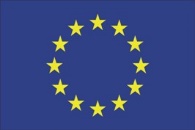 UNIA EUROPEJSKAFUNDUSZ BEZPIECZEŃSTWAWEWNETRZNEGO1. Pełna nazwa:....................................................................................……………………………………………………………………………………………Imię i nazwisko osoby/osób upoważnionej/ych do reprezentacji Wykonawcy i podpisująca/e ofertę:................................................................................................Adres:ulica ................................. kod ............ miejscowość ...........................tel.: ................... faks: ................... e-mail.........................................numer NIP .................. numer REGON ................. złOznaczenie rodzaju (nazwy) informacjiNumery stron w ofercie Numery stron w ofercie Oznaczenie rodzaju (nazwy) informacjioddoNazwa i adres podwykonawcyZakres czynności powierzony podwykonawcy  mikroprzedsiębiorstwemprzedsiębiorstwo, które zatrudnia mniej niż 10 osób i którego roczny obrót lub roczna suma bilansowania nie przekracza                    2 mln EUR  małym przedsiębiorstwemprzedsiębiorstwo, które zatrudnia mniej niż 50 osób i którego roczny obrót lub roczna suma bilansowania nie przekracza                  10 mln EUR  średnim przedsiębiorstwemprzedsiębiorstwo, które nie jest mikroprzedsiębiorstwem ani małym przedsiębiorstwem i które zatrudnia mniej niż 250 osób,                    i którego roczny obrót nie przekracza 50 mln EUR lub roczna suma bilansowania nie przekracza 43 mln EUR   BIESZCZADZKI ODDZIAŁ STRAŻY GRANICZNEJim. gen. bryg. Jana Tomasza Gorzechowskiegoul. Mickiewicza 34                     37 – 700 PrzemyślUNIA EUROPEJSKAFUNDUSZ BEZPIECZEŃSTWAWEWNETRZNEGO   BIESZCZADZKI ODDZIAŁ STRAŻY GRANICZNEJim. gen. bryg. Jana Tomasza Gorzechowskiegoul. Mickiewicza 34                     37 – 700 PrzemyślUNIA EUROPEJSKAFUNDUSZ BEZPIECZEŃSTWAWEWNETRZNEGOLp.Pełna nazwa/firma i adres oraz KRS/CEiDG pomiotu trzeciegoZakres udostępnionych zasobów   BIESZCZADZKI ODDZIAŁ STRAŻY GRANICZNEJim. gen. bryg. Jana Tomasza Gorzechowskiegoul. Mickiewicza 34                     37 – 700 PrzemyślUNIA EUROPEJSKAFUNDUSZ BEZPIECZEŃSTWAWEWNETRZNEGOBIESZCZADZKI ODDZIAŁ STRAŻY   GRANICZNEJim. gen. bryg. Jana Tomasza Gorzechowskiegoul. Mickiewicza 34                     37 – 700 PrzemyślUNIA EUROPEJSKAFUNDUSZBEZPIECZEŃSTWAWEWNETRZNEGOL.p.Nazwa materiałuwskazana w projekcieCechy jakie musi spełniaćmateriał równoważnyNazwa i producent materiałurównoważnego oferowanego przez Wykonawcę oraz jego parametry12341.Stal A-IIIN (RB500W, RB500A)- charakterystyczna granica plastyczności fyk lub f0,2k [MPa] – 500,- wytrzymałość charakterystyczna stali na   
   rozciąganie ft [MPa] – 550.2.Mikropale iniekcyjne z koronką wiertniczą do wiercenia                            w gruntach spoistych, łatwo urabialnych oraz piaskach                        i żwirach- wytrzymałość ˂50 SPT (Standard 
   Penetration Test),- stal konstrukcyjna S460NH,- średnica zewnętrzna żerdzi 40 mm.3.Stal konstrukcyjna wieży S355JR- granica plastyczności fy [MPa] – 355,- udarność KV [J] – 27.4.Stal konstrukcyjna S460NH- granica plastyczności fy [MPa] – 460, - udarność KV [J] – 40.